רשימת הספרים והציוד לכיתה ב' לשנה"ל תשפ"דביום הראשון -  הלימודים מסתיימים בשעה  11:45ילדים והורים שלום!ביה"ס "הדסים" מקיים את חוק "השאלת ספרי לימוד" בעלות של 280 ₪ מזה מספר שנים.לחוק זה שתי מטרות:חינוך ערכי סביבתי שנועד לחסוך ולשמר את צריכת הנייר ולעודד את מיחזור הספרים.להקל על ההורים בהתמודדות עם רכישת הספרים.לשם כך כל התלמידים חייבים להחזיר את הספרים המושאלים.יש לקיים בדיקה של הספרים המושאלים שאכן הם ראויים לשימוש.ספרים שאין כותבים בהם יש לבדוק שהם במצב תקין וראויים לשימוש (במידה וילדכם לאשמר על הספר כראוי, תידרשו לשלם עבורו, כפי שצויין בהצטרפותכם לפרוייקט).חוברות שנכתב בהן נשארות אצל התלמידים (לא מוחקים חוברות).רשימות הספרים לתשפ"ד מופיעות גם באתר ביה"ס.בהצלחה!את החוברות והמחברות אנא עטפו בניילון שקוף + מדבקה עם שם הילד/ה.עברית"צועדים בדרך המלים" לכיתה ב', בינה גלר טליתמן, חנה שליטא, הוצאת כנרת."הבנתי את הקטע" לכיתות ב', רונית פירסטטר, הוצאת יבנה בונוס.חשבון והנדסה כשרים והקשרים במתמטיקה, חוברות 4,5. ד"ר דרורה ליבנה- נעמי פריסק- הוצאת כנרת.מחברת החשבון שלי ב'. תורה -  בראשית – פירוש ועריכה ללומדים הצעירים -  ב. גלר, ח. שליטא – הוצאת כינרת. (ספר בראשית שקיבלו בטקס שבועות, יש לשמור לכיתה ג').מדעים – "מסע מדע ב' - חוקרים בטבע" – הוצאת כנרת.מולדת- "אני ומשפחתי אני וחברי"- מולדת חברה ואזרחות לכיתה ב'- זיוה לוריא- מיימוני. אנגלית Meet Jet / Raizy Lazarus   הוצאת אריק כהן (חוברת סגולה)לא נכללים בהשאלת ספרים:  חינוך גופני -  בקבוק מים אישי, נעלי ריצה/ספורט, מכנס טרניג או טייץ ללא כפתורים ורוכסנים.                             בקיץ- כובע וקרם הגנה. תלבושת אחידה -  יש להצטייד בחולצות עם סמל ביה"ס.                           שימו לב- יש לרכוש גם חולצה בצבע לבן לטקסים וארועים. 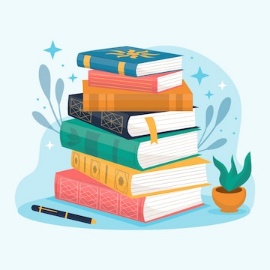                            בחורף, ניתן ללבוש סווצ'ר חלק ללא סמל ביה"ס ומתחת חולצה עם סמלחופשה נעימהלהתראות בשנה הבאהטלי אליקים טויטו       מנהלת ביה"ס  וצוות בית הספרציוד אישי בסיסי לתלמיד/ה.  כיתות ב'2 מחברות חכמות – שורות – לא מקווקו – 10 שורות.4 מחברות חכמות- שורות- לא מקווקו- 14 שורות. 3 מחברות חלקות 40 דף.6 מחברות 14 שורות (לא חכמות)2 מחברת חכמה לכיתות ב' עד ד' – חשבון 1 מחברת שורות גדולה (ספירלה)  5 תיקיות שקופות דקות- בצבעים שוניםחבילת ניילוניות עם חורים לתיוק (שמרדף).תיקייה שקופה קשיחה עם סגירה. תקיית אינדקס A4 (תקייה קשירה עם שמרדפים מובנים)יומן מחברת לתלמיד – ללא תאריכים!ציוד בקלמר: 4 עפרונות מחודדים, מחדד קופסא, מחק, דבק סטיק, מספריים,סרגל קטן, צבעי עפרון, מרקרים- 5 צבעיםציוד נוסף: צבעי עיפרון, צבעי פנדה ולורדים.לוח מחיק A4+ מחק ללוח+ חב' טושים מחיקים.ליום הראשון ללימודים נבקש להביא:עברית- מחברת 10 שורות חכמהמחברת חשבון חכמהתיקיית קשרספר חשבון: כשרים והקשרים 4 (עם עטיפה שקופה ומדבקה עם שם הילד/ה)ספר עברית: צועדים בדרך המיליםקלמר.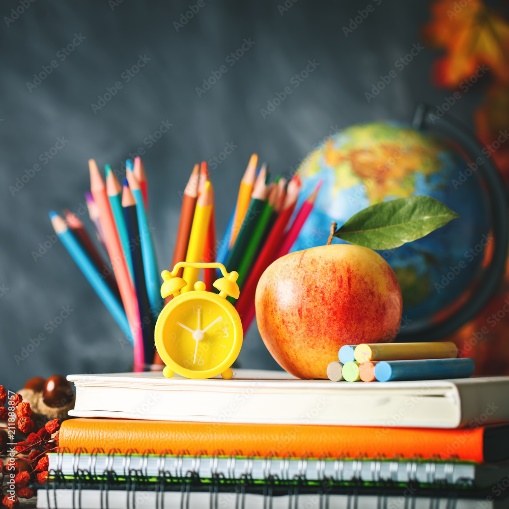 